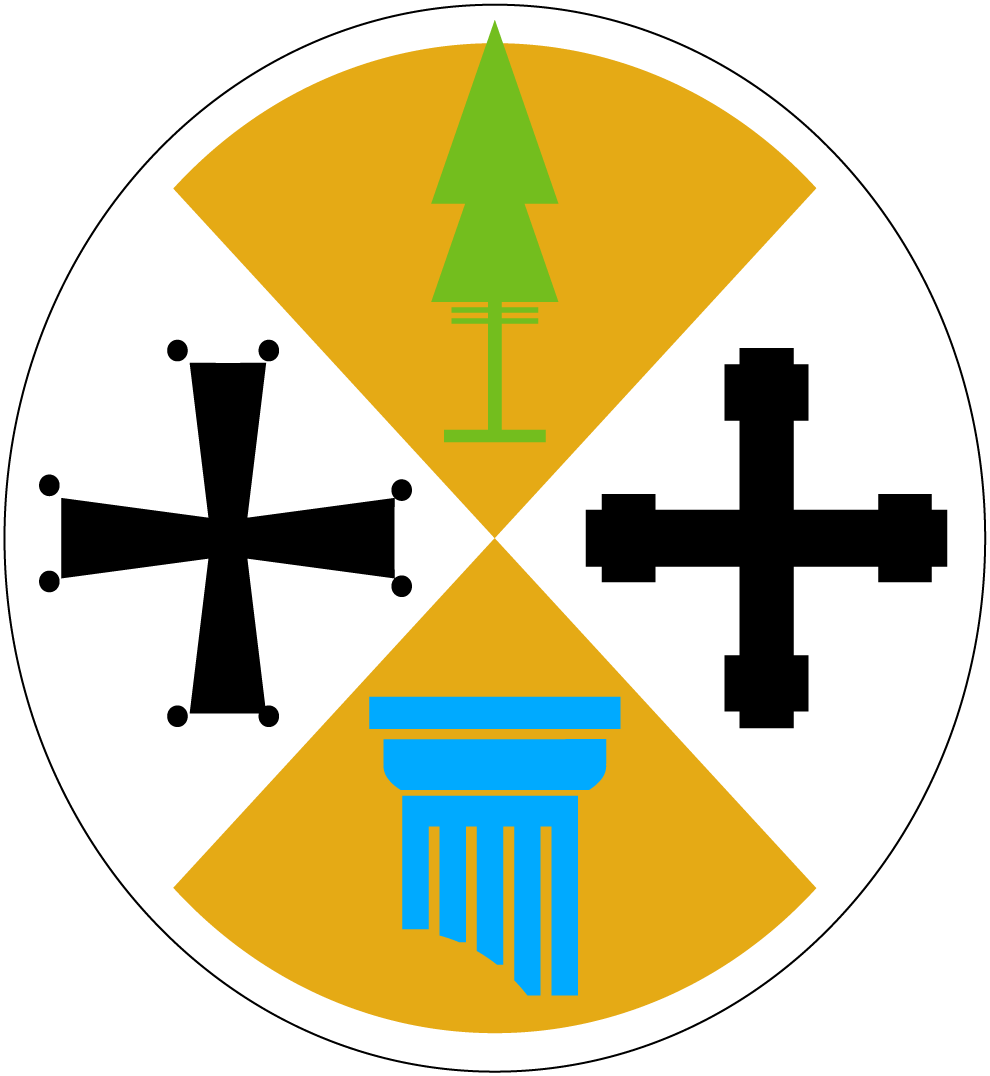 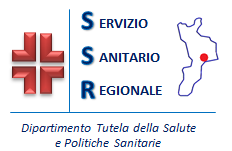 All’Azienda Ospedaliero-UniversitariaRenato DulbeccoVia Tommaso Campanella 11588100 - CATANZARO PROCEDURA APERTA, AI SENSI DEGLI ART. 71 D.LGS. N. 36/2023 PER L’ AFFIDAMENTO DEL SERVIZIO DI NOLEGGIO CONTINUATIVO DI UN’UNITA’ PET CT SU CLINICA MOBILE DELLA DURATA DI 36 MESI DA ATTIVARE PRESSO IL PRESIDIO CIACCIO DELL’AZIENDA OSPEDALIERO UNIVERSITARIA RENATO DULBECCOI sottoscritti:________________________________ nato a ___________________________ il___________________, in qualità di legale rappresentante dell’impresa MANDATARIA ____________________ in nome e per conto della quale agisce con □ SEDE LEGALE oppure □ SEDE OPERATIVA in___________________________, Via _________________________ Part. IVA________________________________ Cod. Fisc._______________________________, iscritta nel registro delle Imprese di ___________________________al n._________________;________________________________ nato a ___________________________ il___________________, in qualità di legale rappresentante dell’impresa MANDANTE ____________________ in nome e per conto della quale agisce con □ SEDE LEGALE oppure □ SEDE OPERATIVA in ___________________________, Via _________________________ Part. IVA________________________________ Cod. Fisc._______________________________, iscritta nel registro delle Imprese di ___________________________al n._________________;________________________________ nato a ___________________________ il___________________, in qualità di legale rappresentante dell’impresa MANDANTE ____________________ in nome e per conto della quale agisce con □ SEDE LEGALE oppure □ SEDE OPERATIVA in ___________________________, Via _________________________ Part. IVA________________________________ Cod. Fisc._______________________________, iscritta nel registro delle Imprese di ___________________________al n._________________;________________________________ nato a ___________________________ il___________________, in qualità di legale rappresentante dell’impresa MANDANTE ____________________ in nome e per conto della quale agisce con □ SEDE LEGALE oppure □ SEDE OPERATIVA in ___________________________, Via _________________________ Part. IVA________________________________ Cod. Fisc._______________________________, iscritta nel registro delle Imprese di ___________________________al n._________________;________________________________ nato a ___________________________ il___________________, in qualità di legale rappresentante dell’impresa MANDANTE ____________________ in nome e per conto della quale agisce con □ SEDE LEGALE oppure □ SEDE OPERATIVA in ___________________________, Via _________________________ Part. IVA________________________________ Cod. Fisc._______________________________, iscritta nel registro delle Imprese di ___________________________al n._________________;PremessoChe per la partecipazione e l’esecuzione della gara in oggetto, le parti ritengono opportuna un’organizzazione comune alle attività relative e connesse alle operazioni conseguenti;Che, per quanto sopra, le parti intendono partecipare all’appalto in oggetto congiuntamente, impegnandosi alla costituzione di raggruppamento temporaneo di concorrenti consorzio ordinario di concorrenti G.E.I.E.di tipo:                                 orizzontalein caso di aggiudicazione dell’appalto in oggetto, ai sensi e per gli effetti di quanto previsto dall’art. 68 del D.Lgs. n. 36/2023; a tal fine, ai sensi degli articoli 46 e 47 del DPR 445/2000 e s.m.i, consapevoli delle sanzioni penali previste dall’art. 76 del medesimo DPR 445/2000 e s.m.i, nel caso di mendaci dichiarazioni, falsità negli atti, uso o esibizione di atti falsi, contenenti dati non più rispondenti a verità, dichiaranodi impegnarsi irrevocabilmente, in caso di aggiudicazione della gara in oggetto, a conferire mandato collettivo speciale con rappresentanza e ampia speciale procura gratuita e irrevocabile al concorrente _______________________________, qualificato come mandatario, il quale stipulerà il contratto in nome e per conto proprio e dei mandanti.che, riuniti per come sopra indicato, posseggono i requisiti di partecipazione e di esecuzione alla gara in oggetto, per come richiesto dal bando e dal disciplinare di gara, ed ai sensi dell’art. 68 comma 2 D.Lgs. n. 36/2023 in tema di associazioni temporanee di concorrenti precisano che l’esecuzione dell’appalto sarà così effettuato:che ogni impresa, è qualificata per la parte di prestazione che si impegna ad eseguire;che all’impresa indicata come futura mandataria spetta la rappresentanza esclusiva, anche processuale, dei mandanti nei confronti della stazione appaltante per tutte le operazioni e gli atti di qualsiasi natura dipendenti dall'appalto, anche dopo il collaudo, o atto equivalente, fino alla estinzione di ogni rapporto. Si impegnano altresì, nell’ipotesi di ammissione alla gara a non modificare la composizione dell’associazione temporanea da costituirsi sulla base del presente impegno ed a perfezionare in tempo utile il relativo mandato irrevocabile, indicando nel medesimo atto la quota di partecipazione di ciascuno all’associazione ed a conformarsi alla disciplina prevista dalle norme per i raggruppamenti temporaneiSono consapevoli che i dati personali raccolti saranno trattati, anche con strumenti informatici, esclusivamente nell’ambito del procedimento per il quale la presente dichiarazione viene resa.____________________, lì _______________Timbro dell’impresa e firma dei dichiaranti________________________________________________________________________________________________________________________________________________Allegare documento/i di identità in corso di validitàDenominazione ditta% esecuzione appaltoCapogruppoMandante n.1Mandante n.2100%